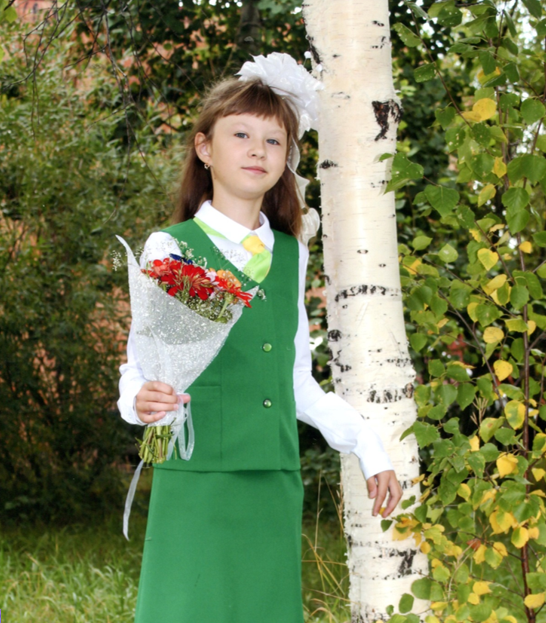 Сизых Виктория ВячеславовнаДата рождения:  22. 11. 2005 г.Специальность: живописьПреподаватель:  Сидорова Ирина Сергеевна Стипендия мэра города Усть-Илимска за достижения в области культуры и искусства «Юное дарование» (2018 г.) 